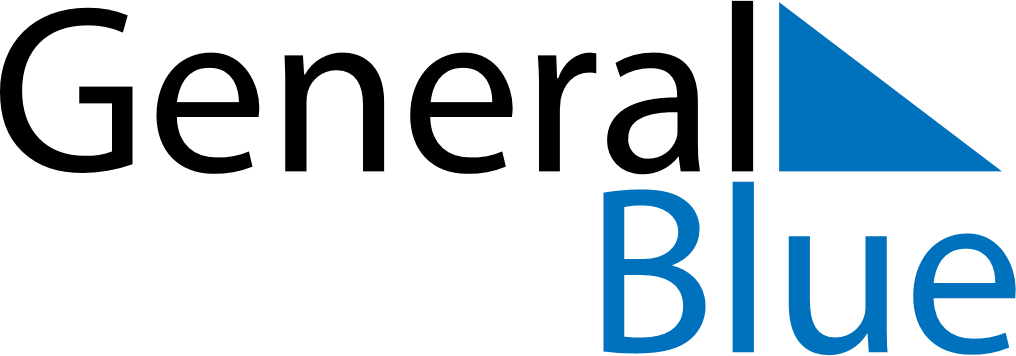 Q4 2022 CalendarSvalbard and Jan MayenQ4 2022 CalendarSvalbard and Jan MayenQ4 2022 CalendarSvalbard and Jan MayenQ4 2022 CalendarSvalbard and Jan MayenQ4 2022 CalendarSvalbard and Jan MayenQ4 2022 CalendarSvalbard and Jan MayenQ4 2022 CalendarSvalbard and Jan MayenOctober 2022October 2022October 2022October 2022October 2022October 2022October 2022October 2022October 2022SUNMONMONTUEWEDTHUFRISAT12334567891010111213141516171718192021222324242526272829303131November 2022November 2022November 2022November 2022November 2022November 2022November 2022November 2022November 2022SUNMONMONTUEWEDTHUFRISAT1234567789101112131414151617181920212122232425262728282930December 2022December 2022December 2022December 2022December 2022December 2022December 2022December 2022December 2022SUNMONMONTUEWEDTHUFRISAT123455678910111212131415161718191920212223242526262728293031Nov 13: Father’s DayNov 27: First Sunday of AdventDec 4: Second Sunday of AdventDec 11: Third Sunday of AdventDec 18: Fourth Sunday of AdventDec 24: Christmas EveDec 25: Christmas DayDec 26: Boxing DayDec 31: New Year’s Eve